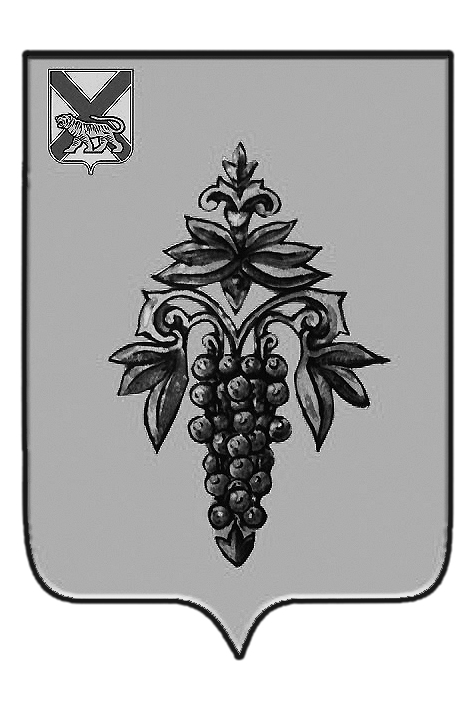 ДУМА ЧУГУЕВСКОГО МУНИЦИПАЛЬНОГО РАЙОНА Р  Е  Ш  Е  Н  И ЕПринято Думой Чугуевского муниципального района                                                    « 25 » мая  2018 годаСтатья 1.Внести изменения в Устав Чугуевского муниципального района:1. В части 3 статьи 2  слова «Тополевое», «Изюбриное» заменить словами «Тополевый», «Изюбриный».2.Дополнить пунктом 13 статью 22: «13) При решении вопросов местного значения по участию в профилактике терроризма, а также в минимизации и (или) ликвидации последствий его проявлений:а) разработка и реализация муниципальных программ в области профилактики терроризма, а также минимизации и (или) ликвидации последствий его проявлений;б) организация и проведение информационно-пропагандистских мероприятий по разъяснению сущности терроризма и его общественной опасности, а также по формированию у граждан неприятия идеологии терроризма, в том числе путем распространения информационных материалов, печатной продукции, проведения разъяснительной работы и иных мероприятий;в) участие в мероприятиях по профилактике терроризма, а также по минимизации и (или) ликвидации последствий его проявлений, организуемых федеральными органами исполнительной власти и (или) органами исполнительной власти Приморского края;г) обеспечение выполнения требований к антитеррористической защищенности объектов, находящихся в муниципальной собственности или в ведении органов местного самоуправления Чугуевского муниципального района;д) организация (руководство) и реализация мероприятий Комплексного плана противодействия идеологии терроризма в Российской Федерации, утверждаемого Президентом Российской Федерации, а также утверждаемого в его исполнение на уровне Приморского края плана и других мероприятий по противодействию идеологии терроризма;е) осуществление иных полномочий по решению вопросов местного значения по участию в профилактике терроризма, а также в минимизации и (или) ликвидации последствий его проявлений.».3. Часть 5 статьи 33 изложить в следующей редакции:«5. Муниципальные нормативные правовые акты, затрагивающие права, свободы и обязанности человека и гражданина, устанавливающие правовой статус организаций, учредителем которых выступает Чугуевский муниципальный район, а также соглашения, заключаемые между органами местного самоуправления, вступают в силу после их официального опубликования (обнародования).Официальным опубликованием муниципального правового акта или соглашения, заключенного между органами местного самоуправления, считается первая публикация его полного текста в Чугуевской районной газете «Наше время».».Статья 2.Настоящее решение вступает в силу после государственной регистрации со дня его официального опубликования.О внесении изменений в Устав Чугуевского муниципального района Глава Чугуевского муниципального района«29» мая 2018г.№ 345-НПА            Р.Ю.Деменёв